AREA: Inglés    PERIODO IAREA: Inglés    PERIODO IGRADO: QuintoGRADO: QuintoTalleresFECHADesde el 20 de abril… DOCENTEYinni Liceth Martinez Mutiz Yinni Liceth Martinez Mutiz N° DE SESIONES4DURACION DE LAS ACTIVIDADES 1 hora por cada sesión / clase 1 hora por cada sesión / claseEJE TEMÁTICO: El verbo to be (afirmativo, negativo, interrogativo)            	Presente continuo o progresivoEJE TEMÁTICO: El verbo to be (afirmativo, negativo, interrogativo)            	Presente continuo o progresivoEJE TEMÁTICO: El verbo to be (afirmativo, negativo, interrogativo)            	Presente continuo o progresivoEJE TEMÁTICO: El verbo to be (afirmativo, negativo, interrogativo)            	Presente continuo o progresivoEJE TEMÁTICO: El verbo to be (afirmativo, negativo, interrogativo)            	Presente continuo o progresivoPractico saberes/ Amplio mis conocimientosPractico saberes/ Amplio mis conocimientosPractico saberes/ Amplio mis conocimientosPractico saberes/ Amplio mis conocimientosPractico saberes/ Amplio mis conocimientosCon los saberes previos y recibidos en las clases anteriores realiza las actividades de la forma correcta.Con los saberes previos y recibidos en las clases anteriores realiza las actividades de la forma correcta.Con los saberes previos y recibidos en las clases anteriores realiza las actividades de la forma correcta.Con los saberes previos y recibidos en las clases anteriores realiza las actividades de la forma correcta.Con los saberes previos y recibidos en las clases anteriores realiza las actividades de la forma correcta.Aplico lo aprendidoAplico lo aprendidoAplico lo aprendidoAplico lo aprendidoAplico lo aprendido0ne: Escribe el verbo que corresponde para cada oración, usa tus conocimientos para hacerlo de la forma correcta 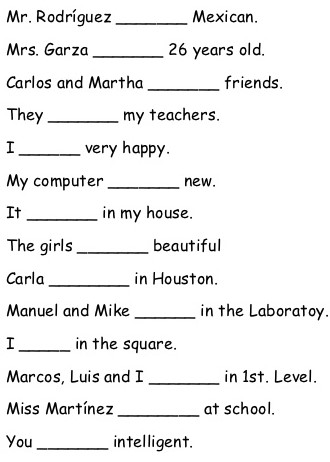 two: Escribe la oración correcta según corresponda la imagen.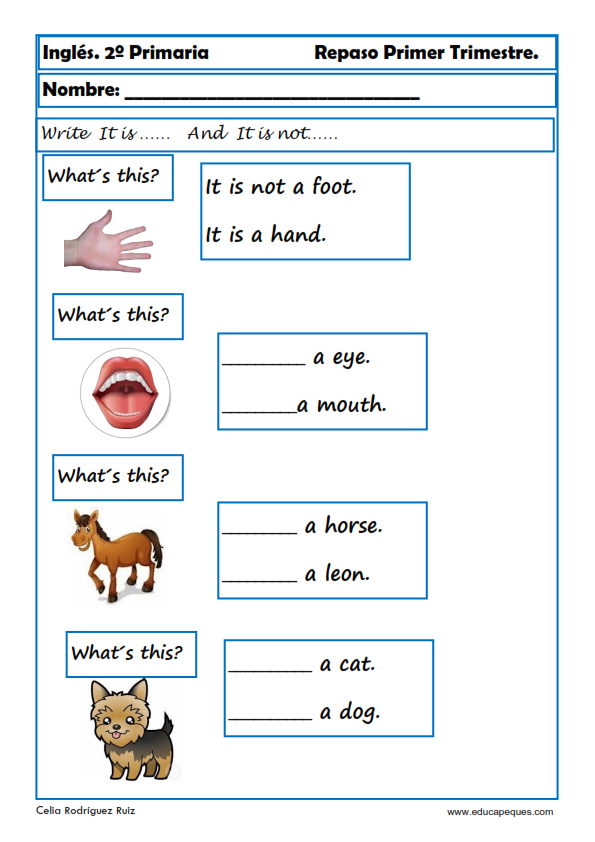 Three :  completa las preguntas y escribe las respuestas.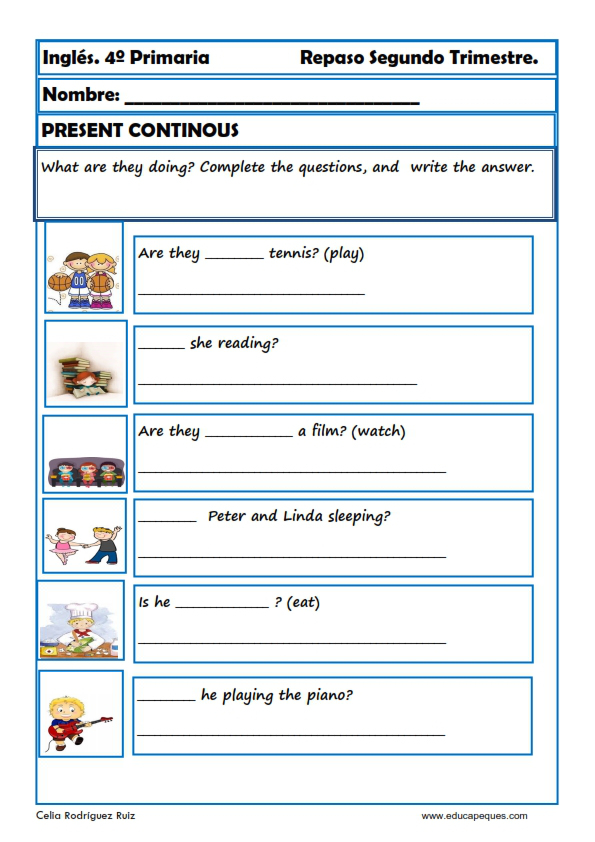 Four: Observa y completa.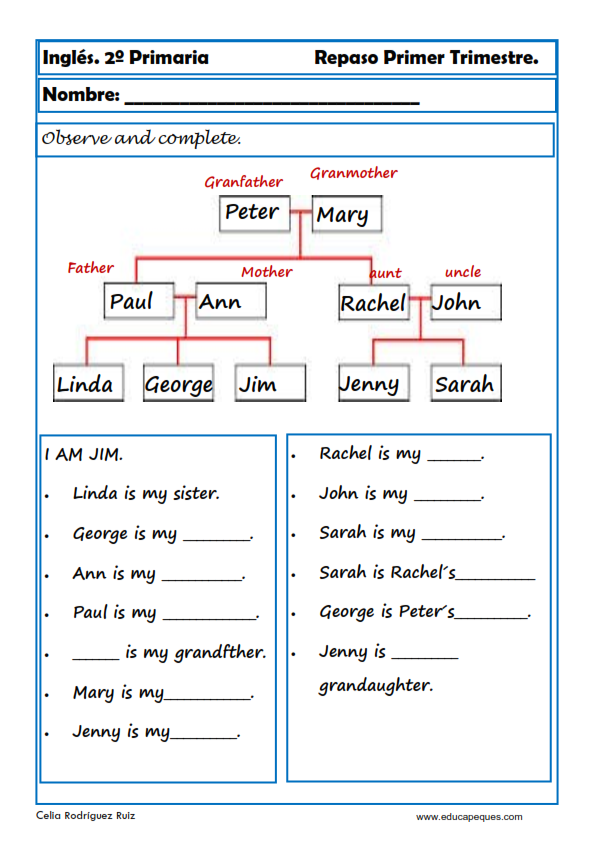 Five: observa cada paso y responde correctamente.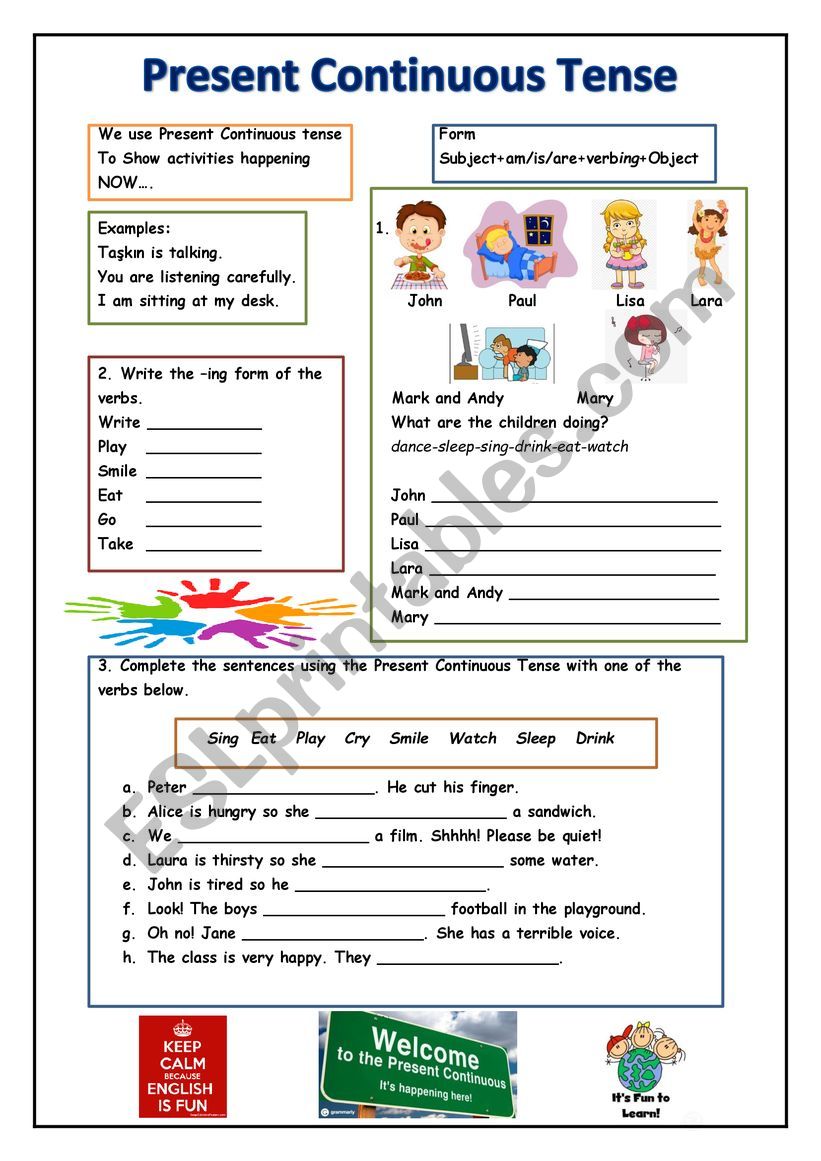 Six: Realiza la lectura, analiza y responde las preguntas teniendo en cuenta lo que leíste.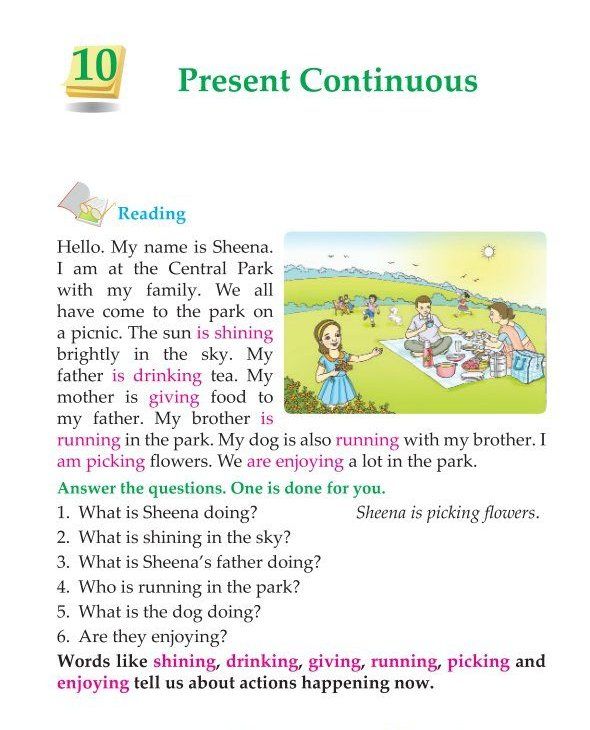 0ne: Escribe el verbo que corresponde para cada oración, usa tus conocimientos para hacerlo de la forma correcta two: Escribe la oración correcta según corresponda la imagen.Three :  completa las preguntas y escribe las respuestas.Four: Observa y completa.Five: observa cada paso y responde correctamente.Six: Realiza la lectura, analiza y responde las preguntas teniendo en cuenta lo que leíste.0ne: Escribe el verbo que corresponde para cada oración, usa tus conocimientos para hacerlo de la forma correcta two: Escribe la oración correcta según corresponda la imagen.Three :  completa las preguntas y escribe las respuestas.Four: Observa y completa.Five: observa cada paso y responde correctamente.Six: Realiza la lectura, analiza y responde las preguntas teniendo en cuenta lo que leíste.0ne: Escribe el verbo que corresponde para cada oración, usa tus conocimientos para hacerlo de la forma correcta two: Escribe la oración correcta según corresponda la imagen.Three :  completa las preguntas y escribe las respuestas.Four: Observa y completa.Five: observa cada paso y responde correctamente.Six: Realiza la lectura, analiza y responde las preguntas teniendo en cuenta lo que leíste.0ne: Escribe el verbo que corresponde para cada oración, usa tus conocimientos para hacerlo de la forma correcta two: Escribe la oración correcta según corresponda la imagen.Three :  completa las preguntas y escribe las respuestas.Four: Observa y completa.Five: observa cada paso y responde correctamente.Six: Realiza la lectura, analiza y responde las preguntas teniendo en cuenta lo que leíste.COMPROMISOCOMPROMISOCOMPROMISOCOMPROMISOCOMPROMISOEscribe un pequeño texto usando el presente continuo o progresivo Repasa constantemente la pronunciación y escritura de los comandos en inglés.Escribe un pequeño texto usando el presente continuo o progresivo Repasa constantemente la pronunciación y escritura de los comandos en inglés.Escribe un pequeño texto usando el presente continuo o progresivo Repasa constantemente la pronunciación y escritura de los comandos en inglés.Escribe un pequeño texto usando el presente continuo o progresivo Repasa constantemente la pronunciación y escritura de los comandos en inglés.Escribe un pequeño texto usando el presente continuo o progresivo Repasa constantemente la pronunciación y escritura de los comandos en inglés.